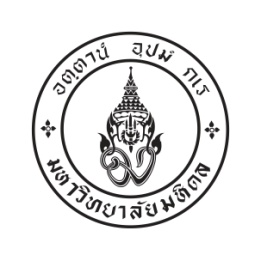 If you are a nominator, please fill in the Information below.Nominator’s Name………………………………………………………………………………………………………………………………………….Email:…………………………………………………………………………...   Contact number……………………………………………………Please fill in all columns. Candidate/Nominee InformationAcademic Position …………………………. Name-Surname……………………………………………………………………………………Previous name (If changed) ………………………………………………………..………………………………………………………………….Occupation…………………………………………………………………………Organization……………………………………………………….Current Address………………………………………………………………………………………………………………………………………………………………………………………………………………………………………………………………………………………………………………………………E-mail …………………………………………………………………………………………… Mobile ……………………………………………………Educational Background (Most recent first)Work Experience (Most recent first)Notable Achievements and/or Award (Please attach with the proof)Outstanding Alumni Category (Please select only one) Please find the criteria of each category at https://muic.mahidol.ac.th/eng/alumni/Outstanding Academic Alumni (Achievement in academic that has been publicly recognized)Outstanding Management Alumni (Achievement in Management and currently in a management position)Outstanding Professional Alumni (Extraordinary advancement in their chosen endeavors, and recognition in the organizations through their successful mission)Outstanding Community Service Alumni (Showing good will or service to the college, university, and society)Rising Star Alumni (Fresh graduate within last 5 years and demonstrating remarkable advancement)Please state your accomplishments approximately 200 words by starting with the most recent education, list career successes, or your contributions to the society. (Please describe the candidate's/the nominee’s qualifications in this area)………………………………………………………………………………………………………………………………………………………………………………………………………………………………………………………………………………………………………………………………………………………………………………………………………………………………………………………………………………………………………………………………………………………………………………………………………………………………………………………………………………………………………………………………………………………………………………………………………………………………………………………………………………………………………………………………………………………………………………………………………………………………………………………………………………………………………………………………………………………………………………………………………………………………………………………………………………………………………………………………………………………………………………………………………………………………………………………………………………………………………………………………………………………………………………………………………………………………………………………………………………………………………………………………………………………………………………………………………………………………………………………………………………………………………………………………………………………………………………………………………………………………………………………………………………………………………………………………………………………………………………………………………………………………………………………………………………………………………………………………………………………………………………………………………………………………………………………………………………………………………………………………………………………………………………………………………………………………………………………………………………………………………………………………………………………………………………………………………………………………………………………………………………………………………………………………………………………………………………………………………………………………………………………………………………………………………………………………………………………………………………………………………………………………………………What are you planning to contribute to MUIC? (Optional for Candidate)…………………………………………………………………………………………………………………………………………………………………………………………………………………………………………………………………………………………………………………………………………………………………………………………………………………………………………………………………………………………………………………………………………………………………………………………………………………………………………………………………………………………………………………………………………………………………………………………………………………………………………………………………………………………………………………………………………………………………………………………………………………………………………………………………………………………………………………………………………………………………………………………………………………………………………………………………………………………………………………………………………………………………………………………………………………………………………………………………………………………………………………………………………………………………………………………………………………………………………………………………………………………………………………………………………………………………………………………………………………………………………………………………………………………………………………………………………………………………………………………………………………………………………………………………………………………………………………………………………………………………………………………………………………………………………………………………………………………………………………………………………………………………………………………………………………………………………………………………………………………………………………………Degree/CertificateUniversity and FacultyCourse of Study/MajorGraduation YearPositionOrganizationWorking AreaFrom (Month/Year)To (Month/Year)Name of Works /AwardsOrganizationType of Works/AwardsReceiving (Month/Year)